SONETT Ekologiczne mydło w piance dla dzieci NAGIETEKDostępne w opakowaniach: 200 ml, 1 litr, 10 litrówłagodnie oczyszczające mydło do delikatnej skóry dzieckaalkaliczna pielęgnacja dłoni, twarzy i całego ciaławyprodukowane z olejów roślinnych w 100% z upraw ekologicznychProdukt posiada certyfikaty NCS (Natural Cosmetics Standard) i CSE (Certyfikat Zrównoważonej Gospodarki)Produkt wegański wpisany na listę Vegan Society.



Ekologiczne środki marki SONETT otrzymały tytuł Eko-Laur Konsumenta 2009. 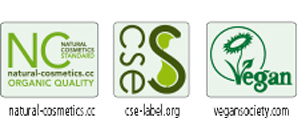 Szczególne cechy produktu:Wszystkie użyte oleje i olejki eteryczne pochodzą w 100% z certyfikowanych upraw ekologicznych.Gdy intensywnie pomarańczowy kwiat nagietka lekarskiego rośnie, zwrócony zawsze w stronę słońca, aktywizują się w nim lecznicze własności przeciwzapalne i wspomagania odnowy komórkowej.Zakres stosowania:Łagodne mydło do mycia delikatnej skóry dziecka. Zawiera spagiryczną esencję z nagietka. Bardzo wydajne. pH: około 8.5–9Sposób użycia / dozowanie: Cudownie słodko-owocowo pachnąca pianka wprost z dozownika sprawia, że mycie rąk jest dla dzieci prawdziwą przyjemnością. Polecane dla dzieci powyżej 3 roku życia.Skład: mydło z oliwki z oliwek* >30%, mydło z oleju kokosowego* 5-15%, alkohol roślinny (etanol) 5-10%, cukrowy środek powierzchniowo czynny 1-5%, gliceryna roślinna* 1-5%, esencja spagiryczna z nagietka* <1%, cytryniany <1%, olejki eteryczne*: z trawy cytrynowej*, pomarańczy słodkiej*, Litsea cubeba*, z jodły pospolitej*, Ylang Ylang* i lawendy* <1%, dodatki balsamiczne* <1%, woda wirowana do 100%.*z kontrolowanych upraw ekologicznych / ze zbiorów roślin dziko rosnącychSkład INCI: Aqua, Potassium Olivate*, Potassium Cocoate*, Alkylpolyglucoside C8–C16 (Coco Glucoside, Lauryl Glucoside), Alcohol denat., Glycerin*, Sodium / Potassium Citrate, Calendula officinalis extract*, Parfum*: Cymbopogon flexuosus oil* (contains Citral*), Citrus sinensis peel oil expressed* (contains Limonene*), Litsea cubeba fruit oil* (contains Citral*, Limonene*, Linalool*), Abies alba leaf oil* (contains Limonene*), Cananga odorata flower oil*, Lavandula hybrida oil* (contains Linalool*), Balsamic Additives* (Laurus nobilis leaf extract, Boswellia serrata gum, Gold, Commiphora myrrha, Oleo europaea oil, Viscum album, Rosa damascena)*z certyfikowanych upraw ekologicznychW miarę możliwości przechowywać w temp. 10 - 25°C. Krótkie spadki / skoki temperatury poniżej lub powyżej zalecanego zakresu temperatur są dopuszczalne bez szkody dla produktu.Sonett należy do pionierów produkcji ekologicznych środków piorących i czyszczących. Dzięki swej jakości produkty Sonett rozpowszechniły się prawie w całej Europie. W poczuciu odpowiedzialności za renaturalizację wody używanej do prania lub sprzątania Sonett dodaje do swych produktów substancje rytmizowane w mieszalniku oloidowym oraz wykorzystuje wodę poddana wcześniej wirowaniu w dwunastu owalnych naczyniach szklanych. Wszystkie używane surowce są całkowicie biodegradowalne, wolne od enzymów, petrochemicznych środków powierzchniowo czynnych, petrochemicznych barwników, zapachów i konserwantów. Produkty Sonett nie zawierają także petrochemicznych aktywatorów wybielania, GMO i nanocząstek. Oleje używane do produkcji mydeł, a także wszystkie wykorzystywane olejki eteryczne pochodzą w 100% z certyfikowanych upraw ekologicznych. Więcej informacji na: www.sonett.pl